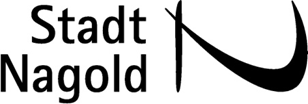 Mit dem Bus in die Stadt:Hochdorf - Nagold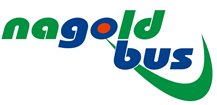 Linie 7400, 7405+ Bahn + 553 + 7418Herausgeber 	Stadt Nagold, Haupt- und PersonalamtGültig ab 10.1.2019(ohne Gewähr)Eine Information der Stadt NagoldFahrplaninformationen zum Bus erhalten Sie unter 07441 86012-0  www.bahn.de/suedwestbus bei der VGC 07051 96880, www.vgc-online.de oder der landesweiten Fahrplanauskunft unter www.efa-bw.de oder unter 01805 779966 für 14 ct/min aus dem Festnetz, mobil max. 42 ct/min.Linie 7400; 7405 DB Bahn Südwestbus von Hochdorf nach NagoldMontag – Freitagab		Haltestelle		an Nagold6.03		Altheimer Str.6.05		Rathaus			6.216.39	f	Altheimer Str.6.41	f	Rathaus			6.576.45	s	Altheimer Str.6.47	s	Rathaus (bis Lembergschule)	6.587.35	s	Altheimer Str.	7.36	s	Rathaus (bis Lembergschule)	7.567.43		Rathaus (bis Bahnhof Nagold)	8.008.14	s	Altheimer Str.8.16	s	Rathaus			8.348.24	f	Altheimer Str.8.26	f	Rathaus			8.428.34	s	Rathaus			9.069.35	s	Altheimer Str. 9.37	s	Rathaus			9.539.57		Rathaus			10.1410.49		Rathaus			11.0610.50		Altheimer Str.10.52		Rathaus			11.0811.09		Rathaus			11.2612.33		Rathaus			12.5013.38		Altheimer Str.13.40		Rathaus			13.5614.28		Altheimer Str.14.30		Rathaus			14.4615.09		Rathaus			15.2616.08		Rathaus			16.2516.25		Altheimer Str.16.27		Rathaus			16.4317.09		Rathaus			17.2617.20		Altheimer Str.17.22		Rathaus			17.3818.20		Altheimer Str.18.22		Rathaus			18.3819.18		Altheimer Str.19.20		Rathaus			19.3619.44		Rathaus			20.01Samstagab		Haltestelle		an Nagold6.49		Rathaus			7.067.56		Altheimer Str.7.58		Rathaus			8.148.49		Rathaus			9.069.56		Altheimer Str.9.58		Rathaus			10.1410.49		Rathaus			11.0611.56		Altheimer Str.11.58		Rathaus			12.1414.49		Rathaus			15.1216.49		Rathaus			17.0618.49		Rathaus			19.12Die Linien 7400 und 7405 werden von DB Bahn RVS Südwestbus betrieben. Bei Fragen und Problemen wenden Sie sich bitte an den Servicepunkt Freudenstadt, Telefon 07441 86012-0, www.bahn.de/suedwestbusSonntagab		Haltestelle		an Nagold9.49	z	Rathaus			10.1213.49	z	Rathaus			14.1219.49   	zw	Rathaus			20.12Anmerkungens	nur an Schultagenf	in den Ferien und an schulfreien Tagenz	Kleinbus, Reisegruppen 	bitte anmelden 07441 86012-0 Bitte beachten Sie die Fahrplanaushänge.Im ganzen Landkreis Calw fahren Sie mit einer Fahrkarte, egal wohin. Infos unter www.vgc-online.de.Von Hochdorf nach Nagold 2 Zonen (2,90 Erw.), wenn Sie den Stadtverkehr in der Kernstadt mitbenutzen z. B zum Krankenhaus oder in den Kernen benötigen Sie einen Fahrschein für 3 Zonen (3,40 Erw). Es gibt auch vergünstigte Vierkarten, Tageskarten, Monatskarten und Jahreskarten zum Preis von 9 bzw. 10 Monatskarten.Ansprechpartner Stadt: Peter Widmann-Rau 07452 681 128und zurück nach Hochdorf ab Bussteig 1 ZOBMontag - Freitagab Nagold	Haltestelle			an5.56		Rathaus			  6.106.25		Altheimer Str.			  6.376.35		Rathaus			  6.497.25	s	Rathaus			  7.398.35		Rathaus			  8.4910.00	s	Rathaus			10.1711.11	s	Rathaus + Alth. Str.		11.2811.15	f	Rathaus + Alth. Str.		11.3111.28		Rathaus			11.4212.10		Rathaus			12.2412.15		Rathaus + Alth. Str		12.3112.55		Rathaus 			13.0912.57	s	Rathaus + Alth. Str		13.1314.25		Rathaus			14.4214.46		Rathaus + Alth. Str		15.0215.25	s	Rathaus			15.3915.35		Rathaus + Alth. Str		15.5116.25		Rathaus			16.4216.57		Rathaus + Alth. Str		17.1317.40		Rathaus + Alth. Str		17.5618.35		Rathaus			18.4918.45		Rathaus + Alth. Str		19.0119.45		Rathaus + Alth. Str		20.0119.50		Rathaus			20.0421.47	z	Rathaus			22.01Samstagab Nagold	Haltestelle			an8.47		Rathaus + Alth. Str		  9.049.50		Rathaus			10.0410.47		Rathaus + Alth. Str		11.0411.50		Rathaus			12.0412.45		Rathaus + Alth. Str		13.0413.50		Rathaus			14.0415.50		Rathaus			16.0417.40		Rathaus			18.04Sonntagab Nagold	Haltestelle			an11.41	z	Rathaus			12.0418.41	z	Rathaus			19.04Alles rund um Bus und Bahn im VGC – von Fahrplänen bis Tarifzonen und Tarife - www.vgc-online.de, Die Bahn-Linie 774 (www.bahn.de/kulturbahn) fährt ab Bahnhof Hochdorf in Richtung Nagold-Calw-Pforzheim: täglich 7.02, 8.09, 9.02, 10.09, 11.02, 12.09, 13.02, 14.09, 15.02, 16.09, 17.02, 18.09, 19.02, 20.09, 22.20 Uhr.In Richtung Horb-Tübingen: täglich 7.26, 7.50, 8.31, von 9 bis 21 Uhr immer zur Minute 50, 21.48, 23.40. Vom Bahnhof Hochdorf kommen Sie mit der Bahn-Linie 741 in Richtung Herrenberg -  Stuttgart. Mo – Fr 6.03, 6.48, 7.44, 8.46, 9.44, 10.46, 11.44, 12.46, 13.44, 14.46, 15.44, 16.46, 17.44, 18.46, 19.44, 20.46, 21.44, 22.46 . Die meisten dieser Züge fahren auch Sa. und So. Die Züge ab Hochdorf zur Min. 46 fahren in der Regel ohne Umstieg bis Stuttgart Weitere Fahrtzeiten siehe Fahrplan.Die Buslinie 553 bringt Sie an Schultagen um  7.26 ab der Haltestelle Altheimer Str. und um 7.27 Uhr ab Haltestelle Rathaus von Hochdorf zum Bahnhof Bondorf  Die Buslinie 7418 fährt von Montag bis Freitag von Bildechingen über Hochdorf und Göttelfingen morgens zum Bahnhof Eutingen (in Richtung Stuttgart) und abends zurück. Hochdorf-Steuchling ab  5.28, 6.04 und 7.32 Uhr, ab Haltestelle Tübinger Straße 2 Minuten später. Zurück ab Bahnhof Eutingen um 14.14, 17.12, 18.19, 19.09 Uhr zurück nach Hochdorf. Sonderangebote (www.vgc-online.de bei Tarifen) Tageskarte VGC im Landkreis eine Person 8,50€Familientageskarte Mo – Fr ab 9.00    14 €Regio X ganztägig in den Landkreisen Freudenstadt (VGF), Calw (VGC), Enzkreis und Pforzheim (VPE) und im Karlsruher Verkehrsverbund (KVV), Baden-Württemberg-Ticket (Mo bis Fr ab 9 sonst ganztägig) freie Fahrt im Nahverkehr im ganzen Land für eine Person 24 € für bis zu vier weitere je 6 € zusätzlich.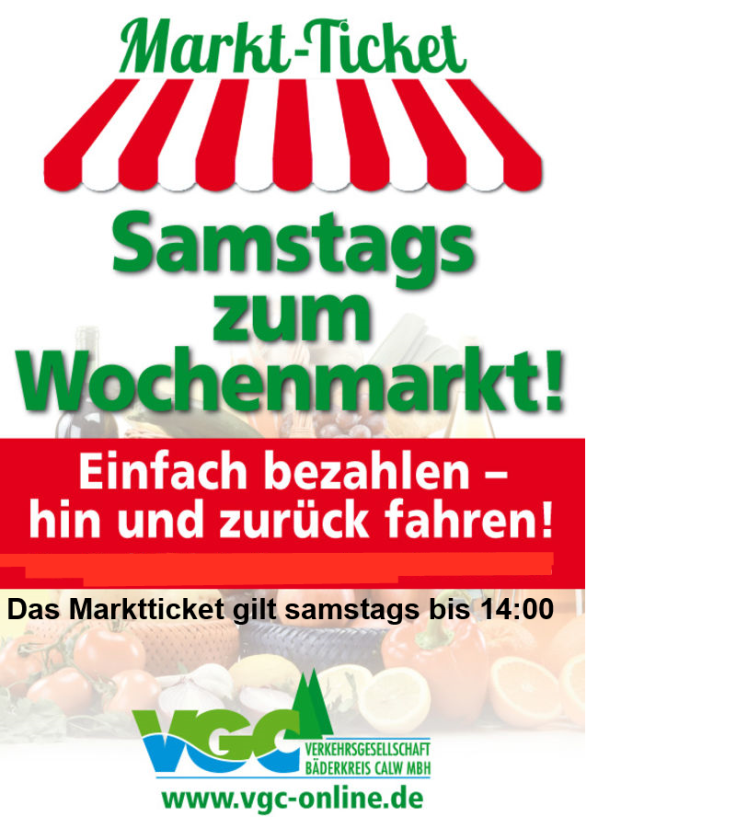 und nachts ? Das Rufauto-Ost des Landkreises, das Sie spätestens 30 Minuten vor Abfahrt unter der Telefonnummer 07452 2509 bestellen müssen, bringt Sie nachts um 21.20 nach Nagold und von Nagold zurück nach Hochdorf. Abfahrt in Nagold um 22.27, 23.27, 00.27 Uhr, am Wochenende und vor Feiertagen auch um 1.27 und 2.27 Uhr. Die Fahrtzeit ist abhängig von den Fahrtwünschen.in andere Orte.  BW-Tarif  ( Infos unter www.bwegt.de/bwtarif/)Für verbundübergreifende Fahrten mit der Bahn mitMitbenutzung Bus am Zielort. Fahrkarten derzeit nur am Bahnautomaten oder im Internet 